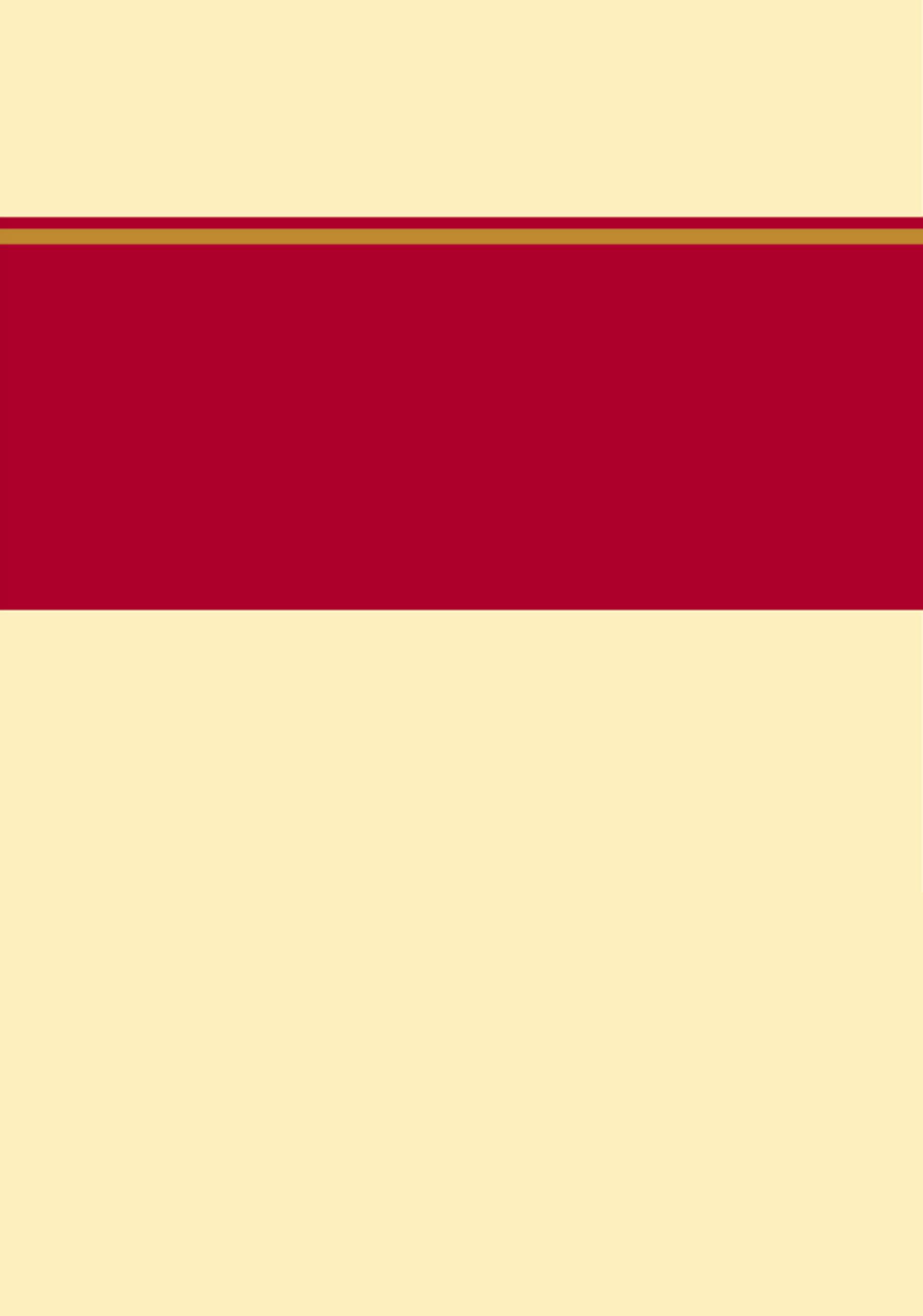 二〇一九年十一月目    录第一部分   部门概况一、部门职责二、机构设置第二部分   2018年度部门决算报表一、收入支出决算总表二、收入决算表三、支出决算表四、财政拨款收入支出决算总表五、一般公共预算财政拨款支出决算表六、一般公共预算财政拨款基本支出决算表七、一般公共预算财政拨款“三公”经费支出决算表八、政府性基金预算财政拨款收入支出决算表九、国有资本经营预算财政拨款支出决算表十、政府采购情况表第三部分  邯郸市水利局2018年部门决算情况说明一、收入支出决算总体情况说明二、收入决算情况说明三、支出决算情况说明四、财政拨款收入支出决算情况说明五、一般公共预算财政拨款“三公”经费支出决算情况说明六、预算绩效情况说明七、其他重要事项的说明第四部分  名词解释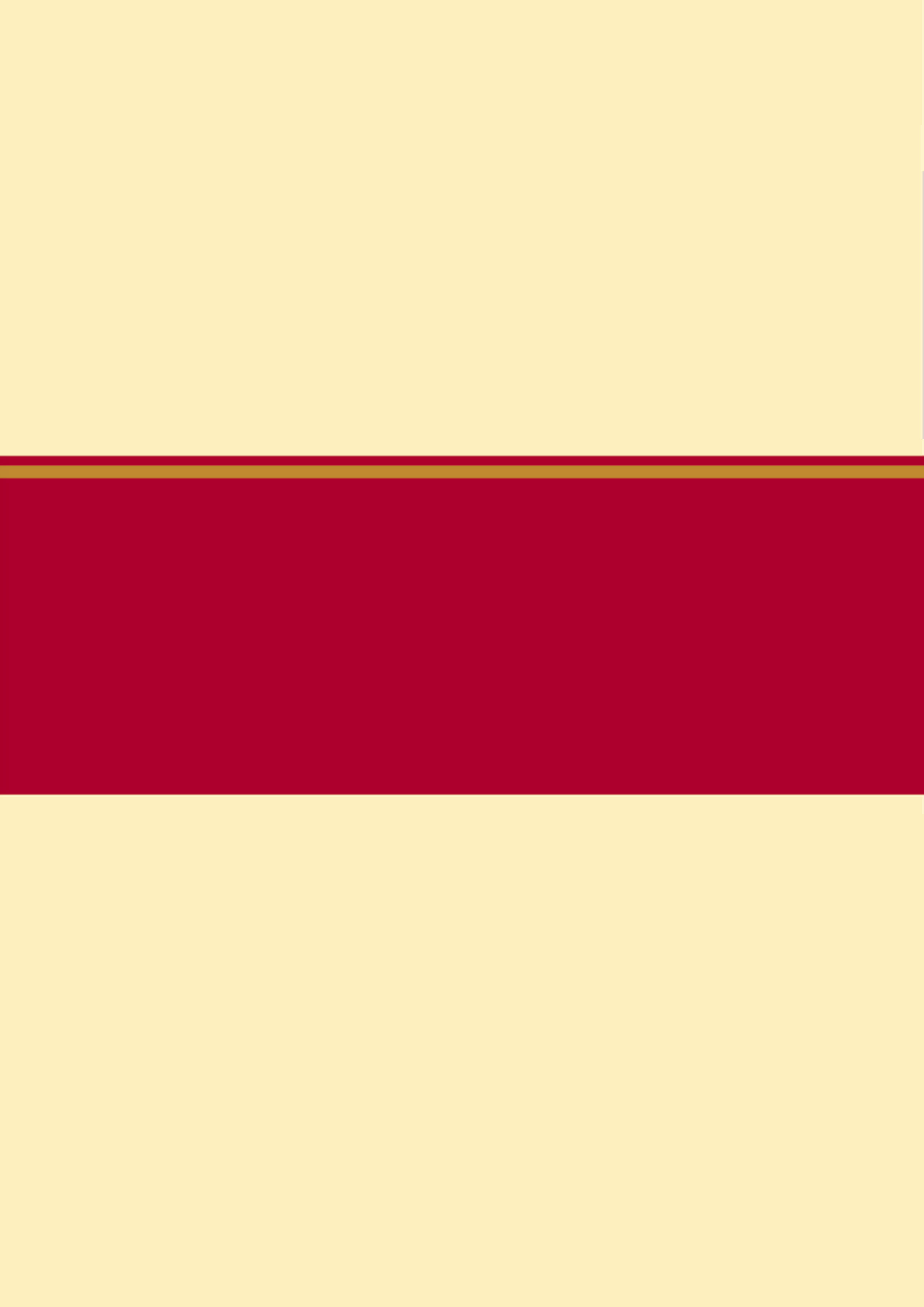 一、部门职责　　（一）负责保障水资源的合理开发利用，拟订水利战略规划和政策，起草有关地方性法规、政府规章草案，组织编制全市水资源战略规划、重要流域综合规划、防洪规划等重大水利规划。　　（二）负责生活、生产经营和生态环境用水的统筹兼顾和保障。组织实施最严格水资源管理制度，实施水资源的统一监督管理，拟订全市和跨县（市、区）水中长期供求规划、水量分配方案并监督实施，组织开展水资源调查评价工作，按规定开展水能资源调查工作，负责重要流域、区域以及重大调水工程的水资源调度。负责对取水项目、水资源论证和防洪论证有关工作的技术指导和监督管理，指导开展水资源有偿使用工作；指导河道采砂监督管理工作；指导水利行业供水和乡镇供水工作。（三）按规定制定水利工程建设有关制度并组织实施；负责提出市级水利固定资产投资规模、方向、具体安排建议并组织指导实施，按规定权限审查、审核市规划内和年度计划规模内固定资产的投资项目；提出市级水利建设投资安排建议，负责指导项目实施。（四）指导水资源保护工作。组织编制并实施水资源保护规划，指导饮用水水源保护工作，指导地下水开发利用和地下水资源管理保护。组织指导地下水超采区综合治理。（五）负责节约用水工作。拟订节约用水政策，组织编制节约用水规划并监督实施，组织实施有关标准，组织实施用水总量控制等管理制度，指导和推动节水型社会建设工作。（六）按规定对江河湖库和地下水实施监测，组织开展水资源评价工作，组织开展水能资源调查评价工作，发布水资源公报。（七）指导水利设施、水域及其岸线的管理、保护与综合利用。组织指导水利基础设施网络建设。指导重要江河湖泊的治理、开发和保护。指导河湖水生态保护与修复、河湖生态流量水量管理以及河湖水系连通工作。（八）指导监督协调水利工程建设与运行管理，组织实施具有控制性的和跨区域的重要水利工程建设与运行管理。协助落实南水北调配套工程运行和后续工程建设的有关政策措施，监督配合工程安全运行，配合工程验收有关工作。（九）负责水土保持工作。拟订水土保持规划并监督实施，组织实施水土流失的综合防治、监测预报。负责建设项目水土保持监督管理工作，指导重点水土保持建设项目的实施。（十）指导农村水利工作。组织开展大中型灌排工程建设与改造，组织指导农村饮水安全工程建设与管理工作，指导节水灌溉有关工作。指导农村水利改革创新和社会化服务体系建设。指导农村水能资源开发、小水电改造和水电农村电气化工作。负责制订全市水能资源的开发利用规划，指导水电行业的运行管理及安全生产，负责水电建设和改造项目的审批、上报工作。（十一）指导水库、水电工程移民管理工作。拟订水库、水电工程移民有关政策并监督实施，监督检查水库、水电工程移民安置工作。指导监督水库移民后期扶持政策的实施。（十二）负责重大涉水违法事件的查处、协调、仲裁部门、跨县（市、区）水事纠纷，指导水政监察和水行政执法。依法负责水利行业安全生产工作，组织指导水库、水电站大坝、农村水电站的安全监管。指导水利建设市场的监督管理，组织实施水利工程建设的监督。负责水利水电工程施工三级资质初审。（十三）组织开展水利行业质量监督工作，拟订水利行业的地方技术标准、规程规范的配套政策并监督实施，组织重大水利科学研究、技术引进和科技推广，开展国际交流与合作。（十四）负责落实水旱灾害防灾减灾规划、标准及相关要求，承担水情旱情监测预警工作。组织编制重要江河湖泊和重要水工程的防御洪水抗御旱灾调度及应急水量调度方案，按程序报批并组织实施。承担防御洪水应急抢险的技术支撑工作，承担台风防御期间重要水工程调度工作。（十五）负责管理部分县（市、区）农业村电气化工作；研究制订农电发展战略规划的年度计划，并组织实施；对农电企业经营、安全生产及队伍实行监督、管理；利用农电发展基金和专项基金，有计划地建设农网骨干工程。（十六）承办市委、市政府交办的其它事项。二、机构设置从决算编报单位构成看，纳入2018 年度本部门决算汇编范围的独立核算单位（以下简称“单位”）共 4个，具体情况如下：一、收入支出决算总体情况说明本部门2018年度收支总计（含结转和结余）34872.65万元。与2017年度决算相比，收支各减少28455.43万元，下降44.9%，主要原因是：1.项目收支减少；2.退休人员工资归社保发放，不在部门决算中体现。二、收入决算情况说明本部门2018年度本年收入合计30342.87万元，其中：财政拨款收入30342.87万元，占100%。如图所示：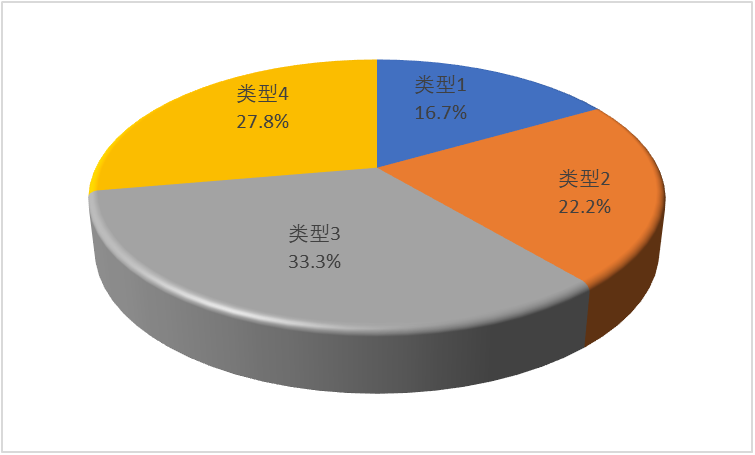 三、支出决算情况说明本部门2018年度本年支出合计30248.47万元，其中：基本支出1845.49万元，占6.1%；项目支出28402.97万元，占93.9%。如图所示：四、财政拨款收入支出决算情况说明（一）财政拨款收支与2017 年度决算对比情况本部门2018年度财政拨款本年收入30342.87万元,比2017年度减少25604.88万元，降低45.8%，主要是项目收入减少和退休人员归社保开支；本年支出30248.47万元，减少27246.34万元，降低47.4%，主要是项目支出减少，上年结转结余资金在本年支出情况减少，以及因退休人员归社保开支经费支出减少。其中：一般公共预算财政拨款本年收入21065.87万元，比上年减少153.48万元，比上年减少0.7%主要是退休人员归社保开支，退休人员经费减少；本年支出20971.47万元，比上年减少1765.59万元，降低7.8%，主要是上年结转结余资金在本年支出情况减少。政府性基金预算财政拨款本年收入9277万元，比上年减少25451.4万元，降低73.3x%，主要原因是由政府性基金预算安排的项目收入减少；本年支出9277万元，比上年增减少25480.75万元，降低73.3%，主要是由政府性基金预算安排的项目支出减少。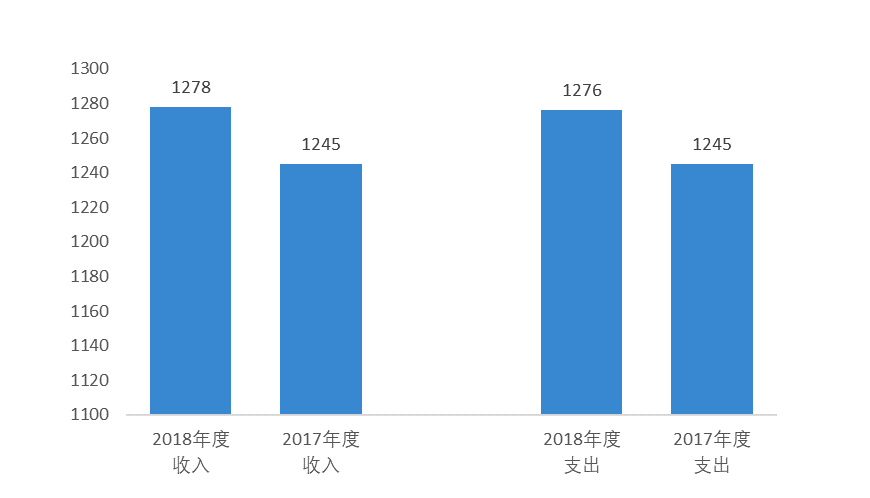 （二）财政拨款收支与年初预算数对比情况本部门2018年度财政拨款本年收入30342.87万元，完成年初预算的296.6%,比年初预算增加20114.24万元，决算数大于预算数主要原因是部分省级以上项目资金收入未在年初预算中列示；本年支出30248.47万元，完成年初预算的295.7%,比年初预算增加20019.84万元，决算数大于预算数主要原因是部分省级以上项目资金支出未在年初预算支出中列示以及上年度结转结余资金在本年度支出。其中，一般公共预算财政拨款本年收入完成年初预算436.3%，比年初预算增加16237.24万元，主要是部分省级以上项目收入未在年初预算中列示；支出完成年初预算434.3%，比年初预算增加16142.84万元，主要是部分省级以上项目支出未在年初预算中列示。政府性基金预算财政拨款本年收入完成年初预算171.8%，比年初预算增加3877万元，主要是部分省级以上项目收入未在年初预算中列示；支出完成年初预算171.8%，比年初预算增加3877万元，主要是部分省级以上项目支出未在年初预算中列示。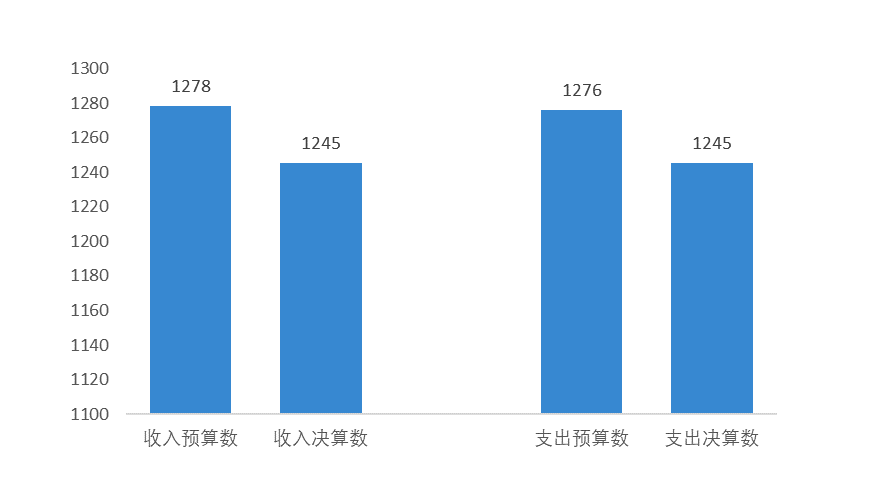 财政拨款支出决算结构情况。2018 年度财政拨款支出30248.47万元，主要用于以下方面：农林水支出23000.06万元，占76.0%；城乡社区支出6600万元，占21.8%；社会保障与就业支出358.78万元，占1.2%；节能环保支出182万元，占 0.6%；住房保障支出97.63万元，占0.3%；医疗卫生与计划生育支出9.99万元，占0.1%。（四）一般公共预算财政拨款基本支出决算情况说明2018 年度一般公共预算财政拨款基本支出1845.49万元，其中：人员经费 1609.84万元，主要包括基本工资、津贴补贴、奖金、伙食补助费、绩效工资、机关事业单位基本养老保险缴费、职业年金缴费、职工基本医疗保险缴费、公务员医疗补助缴费、住房公积金、医疗费、其他社会保障缴费、其他工资福利支出、离休费、退休费、抚恤金、生活补助、医疗费补助、奖励金、其他对个人和家庭的补助支出；公用经费235.65万元，主要包括办公费、印刷费、咨询费、手续费、水费、电费、邮电费、取暖费、物业管理费、差旅费、因公出国（境）费用、维修（护）费、租赁费、会议费、培训费、公务接待费、专用材料费、劳务费、委托业务费、工会经费、福利费、公务用车运行维护费、其他交通费用、税金及附加费用、其他商品和服务支出、办公设备购置、专用设备购置、信息网络及软件购置更新、公务用车购置、其他资本性支出。五、一般公共预算财政拨款“三公” 经费支出决算情况说明本部门2018年度 “三公”经费支出共计11.31万元，较年初预算减少1.85万元，降低14.1%，主要是认真贯彻落实中央“八项规定”精神和厉行节约要求，我局严格执行“八项规定”，严格控制“三公”经费各项支出，完善制度，强化审批程序，严格把支出关，将各项经费降到最低，全年实际支出比预算有所节约。具体情况如下：（一）因公出国（境）费支出0万元。本部门2018年度未发生此类支出，年初预算未安排因公出国（境 ）费支出，较年初预算无变化。（二）公务用车购置及运行维护费支出9.33万元。本部门2018年度公务用车购置及运行维护费较年初预算减少0.07万元，降低0.7%,主要是严格控制公务车购置及运行维护费支出。其中：公务用车购置费：本部门2018年度未发生此类支出，年初预算未安排公务用车购置费支出，较年初预算无变化。公务用车运行维护费：本部门2018年度单位公务用车保有量6辆。公车运行维护费支出较年初预算减少0.07万元，降低0.7%,主要是严格控制公务车购置及运行维护费支出。（三）公务接待费支出1.98万元。本部门2018年度公务接待共6批次、60人次。公务接待费支出较年初预算减少1.78万元，降低47.3%,主要是严格执行“八项规定”，严格控制公务接待费支出，完善制度，强化审批程序，严格把支出关，将公务接待费降到最低。六、预算绩效情况说明（一）预算绩效管理工作开展情况。1.成立了项目绩效自评工作小组，由局正县级调研员王志全任组长,局财务处、农村水利与水土保持处、市防汛抗旱指挥部办公室、市水利移民办公室等相关处室人员任组员。并及时召开了由项目单位人员参加的工作安排部署会。　　2.以2018年度项目库为依据，对2018年度预算安排的所有项目（不含专项公用项目）全面实施绩效自评，涉及49个项目，各级财政资金2.89亿元，3.由项目责任单位就项目绩效指标情况进行认真梳理，根据实际情况填写产出指标和效果指标。财务人员就资金使用情况进行详细核实，已支付资金理清用途，未支付资金找出原因。4.绩效自评报告由项目责任单位审核后，报局绩效自评工作小组进行二次审核。（二）项目绩效自评结果。所有项目自评最高得分为100分，最低得分为84分，自评结果均在中及以上。其中：95分以上项目达到21个，优秀率42.86%。（三）重点项目绩效评价结果。“邯郸市漳滏河灌区2018年度续建配套和节水改造项目”　　项目产出绩效指标完成情况分析1.数量指标完成情况　　2.质量指标完成情况:漳滏河灌区2018年度续建配套和节水改造项目共分为3个单位工程，20个分部工程，861个单元工程于2018年12月28日完成工程竣工验收，本工程经单元工程、分部工程、单位工程等各阶段质量检测及评定，工程质量全部合格。3.时效指标完成情况 预计完成日期 2018年 11月；实际完成日期 2018 年     11月。　　4.成本节约情况漳滏河灌区2018年度续建配套和节水改造项目实际完成总投资1721.71万元，其中：工程投资1539.14万元，待摊费用投资182.57万元。工程结余资金278.29万元。　　A、总成本节约（超支）情况说明：工程项目支付严格按照按照招投标文件、合同约定和工程现场实际发生的情况审核，杜绝施工单位多报、瞒报，保证工程款合理、合规的支付。　　B、改进措施：提高并加强隐蔽工程和施工变更所产生费用的管理，以及竣工结算的成本控制。　　项目效果指标完成情况分析 1.项目实现的经济效益分析:项目实施后，项目区内渠系水利用系数由0.51提高到0.6，灌溉保证率提高到50%，节约水量218万m3，节约水量用于农业灌溉。项目实施后可改善灌溉面积3万亩，恢复灌溉面积1万亩，年增产小麦和秋粮280万kg，年增农业产值616万元。采用灌溉效益分摊系数为0.4，则年灌溉效益为246万元。本项目经济内部收益率EIRR 为8.4%，社会折现率采用8%时，经济净现值ENPV 为87.93万元，经济效益费用比为1.03。　　2.项目实现的社会效益分析:工程实施后，在很大程度上改善了灌区工程条件和农业生产条件，骨干渠道的安全输水能力明显增大，轮灌周期缩短，农田适时灌溉保障程度提高。同时也促进了灌区基层管理体制和投入机制改革的深入进行，推动了灌区内群众投资水利工程的积极性，同时还可以规范土地合理利用和开发，保障社会和谐安定，促进人类文明的进一步发展，提高了该地区竞争能力，产生了巨大的社会效益。 　　3.项目实现的生态效益分析	:工程实施可以提高灌区节水灌溉能力，为涵养地下水创造条件，改善当地生态环境。 　　4.项目实现的文化效益分析 　　5.项目实现的可持续影响分析:项目实施后，既具有节水、增产等直接经济效益，还具有改善水环境，提高农业生产能力的社会效益和生态环境效益。　　满意度指标完成情况分析　　1.满意度指标抽样调查的开展情况（主要包括：调查表格式、调查时间、抽样人次等）漳滏河灌区续建配套和节水改造项目满意度调查统计表抽样调查结果：平均满意度96.5分绩效自评等级为“良”七、其他重要事项的说明（一）机关运行经费情况本部门2018年度机关运行经费支出159.58万元，比年初预算数减少19.25万元，降低10.8%。主要原因是1.严格执行“八项规定”，严格控制公务接待费支出，完善制度，强化审批程序，严格把支出关，将各项经费支出降到最低。2.部分机关运行经费结转结余在下年度初列支。（二）政府采购情况本部门2018年度政府采购支出总额240.29万元，从采购类型来看，政府采购货物支出240.29万元。授予中小企业合同金240.29万元，占政府采购支出总额的100%。（三）国有资产占用情况截至2018年12月31日，本部门共有车辆6辆，与上年持平。机要通信、应急保障用车2辆，离退休干部用车2辆，其他车辆2辆；无单位价值50万元以上通用设备，无单位价值100万元以上专用设备。（四）其他需要说明的情况1、本部门2018年度国有资本经营预算无收支及结转结余情况，故国有资本经营预算财政拨款支出决算表以空表列示。2、由于决算公开表格中金额数值应当保留两位小数，公开数据为四舍五入计算结果，个别数据合计项与分项之和存在小数点后差额，特此说明。（一）财政拨款收入：本年度从本级财政部门取得的财政拨款，包括一般公共预算财政拨款和政府性基金预算财政拨款。（二）事业收入：指事业单位开展专业业务活动及辅助活动所取得的收入。（三）其他收入：指除上述“财政拨款收入”“事业收入”“经营收入”等以外的收入。（四）用事业基金弥补收支差额：指事业单位在用当年的“财政拨款收入”“财政拨款结转和结余资金”“事业收入”“经营收入”“其他收入”不足以安排当年支出的情况下，使用以前年度积累的事业基金（事业单位当年收支相抵后按国家规定提取、用于弥补以后年度收支差额的基金）弥补本年度收支缺口的资金。（五）年初结转和结余：指以前年度尚未完成、结转到本年仍按原规定用途继续使用的资金，或项目已完成等产生的结余资金。（六）结余分配：指事业单位按照事业单位会计制度的规定从非财政补助结余中分配的事业基金和职工福利基金等。（七）年末结转和结余：指单位按有关规定结转到下年或以后年度继续使用的资金，或项目已完成等产生的结余资金。（八）基本支出：填列单位为保障机构正常运转、完成日常工作任务而发生的各项支出。（九）项目支出：填列单位为完成特定的行政工作任务或事业发展目标，在基本支出之外发生的各项支出（十）资本性支出（基本建设）：填列切块由发展改革部门安排的基本建设支出，对企业补助支出不在此科目反映。（十一）资本性支出：填列各单位安排的资本性支出。切块由发展改革部门安排的基本建设支出不在此科目反映。（十二）“三公”经费：指部门用财政拨款安排的因公出国（境）费、公务用车购置及运行费和公务接待费。其中，因公出国（境）费反映单位公务出国（境）的国际旅费、国外城市间交通费、住宿费、伙食费、培训费、公杂费等支出；公务用车购置及运行费反映单位公务用车购置支出（含车辆购置税）及租用费、燃料费、维修费、过路过桥费、保险费、安全奖励费用等支出；公务接待费反映单位按规定开支的各类公务接待（含外宾接待）支出。（十三）其他交通费用：填列单位除公务用车运行维护费以外的其他交通费用。如公务交通补贴、租车费用、出租车费用、飞机、船舶等的燃料费、维修费、保险费等。（十四）公务用车购置：填列单位公务用车购置支出（含车辆购置税、牌照费）。（十五）其他交通工具购置：填列单位除公务用车外的其他各类交通工具（如船舶、飞机）购置支出（含车辆购置税、牌照费）。（十六）机关运行经费：指为保障行政单位（包括参照公务员法管理的事业单位）运行用于购买货物和服务的各项资金，包括办公及印刷费、邮电费、差旅费、会议费、福利费、日常维修费、专用材料以及一般设备购置费、办公用房水电费、办公用房取暖费、办公用房物业管理费、公务用车运行维护费以及其他费用。（十七）经费形式:按照经费来源，可分为财政拨款、财政性资金基本保证、财政性资金定额或定项补助、财政性资金零补助四类。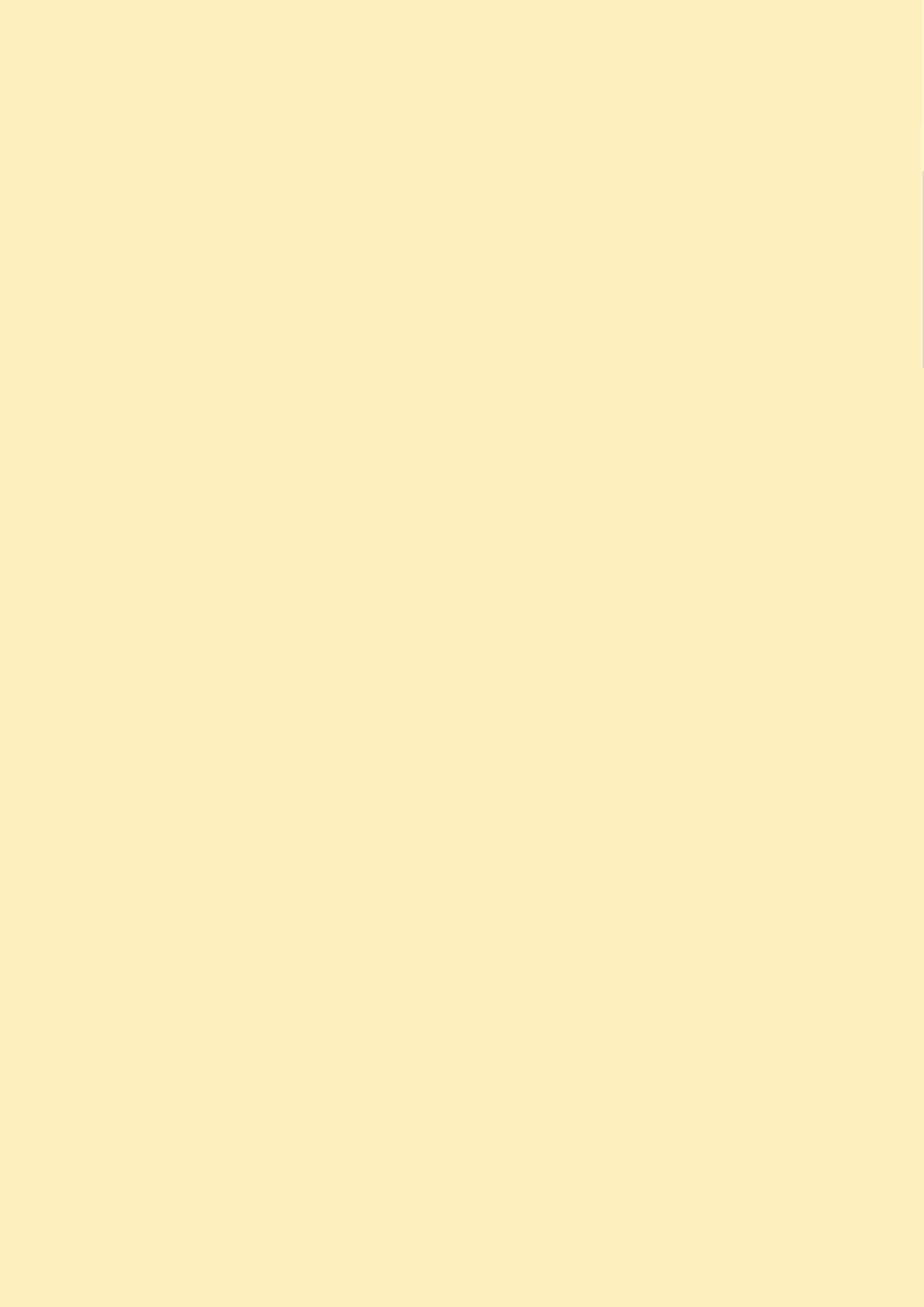 序号单位名称单位基本性质经费形式1邯郸市水利局（本级）行政单位财政拨款2邯郸市水利科技推广与培训中心财政补助事业单位财政性资金定额或定项补助3邯郸市水资源综合管理办公室参公事业单位/财政补助事业单位财政性资金基本保障4邯郸市水源调度中心经费自理事业单位财政性资金零补助收入支出决算总表收入支出决算总表收入支出决算总表收入支出决算总表收入支出决算总表收入支出决算总表公开01表部门：邯郸市水利局（汇总）金额单位：万元收入收入收入支出支出支出项目行次金额项目行次金额栏次1栏次2一、财政拨款收入130342.87 一、一般公共服务支出28二、上级补助收入2二、外交支出29三、事业收入3三、国防支出30四、经营收入4四、公共安全支出31五、附属单位上缴收入5五、教育支出32六、其他收入6六、科学技术支出337七、文化体育与传媒支出348八、社会保障和就业支出35358.78 9九、医疗卫生与计划生育支出369.99 10十、节能环保支出37182.00 11十一、城乡社区支出386600.00 12十二、农林水支出3923000.06 13十三、交通运输支出4014十四、资源勘探信息等支出4115十五、商业服务业等支出4216十六、金融支出4317十七、援助其他地区支出4418十八、国土海洋气象等支出4519十九、住房保障支出4697.63 20二十、粮油物资储备支出4721二十一、其他支出4822二十二、债务还本支出4923二十三、债务付息支出50本年收入合计2430342.87 本年支出合计5130248.47 用事业基金弥补收支差额25结余分配52年初结转和结余264529.79 年末结转和结余534624.19 总计2734872.65 总计5434872.65 注：本表反映部门本年度的总收支和年末结转结余情况。注：本表反映部门本年度的总收支和年末结转结余情况。注：本表反映部门本年度的总收支和年末结转结余情况。注：本表反映部门本年度的总收支和年末结转结余情况。注：本表反映部门本年度的总收支和年末结转结余情况。注：本表反映部门本年度的总收支和年末结转结余情况。收入决算表收入决算表收入决算表收入决算表收入决算表收入决算表收入决算表收入决算表收入决算表收入决算表收入决算表收入决算表收入决算表收入决算表收入决算表收入决算表收入决算表收入决算表收入决算表收入决算表公开02表公开02表公开02表部门：邯郸市水利局（汇总）部门：邯郸市水利局（汇总）部门：邯郸市水利局（汇总）部门：邯郸市水利局（汇总）部门：邯郸市水利局（汇总）部门：邯郸市水利局（汇总）金额单位：万元金额单位：万元金额单位：万元项目项目项目项目项目本年收入合计本年收入合计财政拨款收入财政拨款收入上级补助收入上级补助收入事业收入事业收入经营收入经营收入附属单位上缴收入附属单位上缴收入其他收入功能分类科目编码科目编码功能分类科目编码科目编码功能分类科目编码科目编码科目名称科目名称本年收入合计本年收入合计财政拨款收入财政拨款收入上级补助收入上级补助收入事业收入事业收入经营收入经营收入附属单位上缴收入附属单位上缴收入其他收入功能分类科目编码科目编码功能分类科目编码科目编码功能分类科目编码科目编码科目名称科目名称本年收入合计本年收入合计财政拨款收入财政拨款收入上级补助收入上级补助收入事业收入事业收入经营收入经营收入附属单位上缴收入附属单位上缴收入其他收入栏次栏次栏次栏次栏次1122334455667合计合计合计合计合计30,342.8730,342.8730,342.8730,342.87208208208社会保障和就业支出社会保障和就业支出335.60335.60335.60335.60208052080520805行政事业单位离退休行政事业单位离退休335.60335.60335.60335.60208050120805012080501  归口管理的行政单位离退休  归口管理的行政单位离退休124.81124.81124.81124.81208050220805022080502  事业单位离退休  事业单位离退休24.0524.0524.0524.05208050520805052080505  机关事业单位基本养老保险缴费支出  机关事业单位基本养老保险缴费支出185.54185.54185.54185.54208059920805992080599  其他行政事业单位离退休支出  其他行政事业单位离退休支出1.201.201.201.20211211211节能环保支出节能环保支出182.00182.00182.00182.00211102111021110能源节约利用能源节约利用182.00182.00182.00182.00211100121110012111001  能源节约利用  能源节约利用182.00182.00182.00182.00212212212城乡社区支出城乡社区支出6,600.006,600.006,600.006,600.00212082120821208国有土地使用权出让收入及对应专项债务收入安排的支出国有土地使用权出让收入及对应专项债务收入安排的支出6,600.006,600.006,600.006,600.00212089921208992120899  其他国有土地使用权出让收入安排的支出  其他国有土地使用权出让收入安排的支出6,600.006,600.006,600.006,600.00213213213农林水支出农林水支出23,138.0923,138.0923,138.0923,138.09213032130321303水利水利19,349.0919,349.0919,349.0919,349.09213030121303012130301  行政运行  行政运行448.19448.19448.19448.19213030421303042130304  水利行业业务管理  水利行业业务管理5.005.005.005.00213030521303052130305  水利工程建设  水利工程建设4,622.004,622.004,622.004,622.00213030621303062130306  水利工程运行与维护  水利工程运行与维护9,530.509,530.509,530.509,530.50213030921303092130309  水利执法监督  水利执法监督10.0010.0010.0010.00213031021303102130310  水土保持  水土保持211.21211.21211.21211.21213031121303112130311  水资源节约管理与保护  水资源节约管理与保护3,295.033,295.033,295.033,295.03213031321303132130313  水文测报  水文测报20.0020.0020.0020.00213031421303142130314  防汛  防汛627.71627.71627.71627.71213031621303162130316  农田水利  农田水利39.6039.6039.6039.60213032121303212130321  大中型水库移民后期扶持专项支出  大中型水库移民后期扶持专项支出36.0036.0036.0036.00213032221303222130322  水利安全监督  水利安全监督3.503.503.503.50213033421303342130334  水利建设移民支出  水利建设移民支出39.0039.0039.0039.00213039921303992130399  其他水利支出  其他水利支出461.34461.34461.34461.34213042130421304南水北调南水北调1,112.001,112.001,112.001,112.00213040421304042130404  南水北调工程建设  南水北调工程建设1,112.001,112.001,112.001,112.00213692136921369国家重大水利工程建设基金及对应专项债务收入安排的支出国家重大水利工程建设基金及对应专项债务收入安排的支出2,677.002,677.002,677.002,677.00213690121369012136901  南水北调工程建设  南水北调工程建设2,677.002,677.002,677.002,677.00215215215资源勘探信息等支出资源勘探信息等支出2.002.002.002.00215062150621506安全生产监管安全生产监管2.002.002.002.00215069921506992150699  其他安全生产监管支出  其他安全生产监管支出2.002.002.002.00221221221住房保障支出住房保障支出85.1885.1885.1885.18221022210222102住房改革支出住房改革支出85.1885.1885.1885.18221020122102012210201  住房公积金  住房公积金85.1885.1885.1885.18注：本表反映部门本年度取得的各项收入情况。注：本表反映部门本年度取得的各项收入情况。注：本表反映部门本年度取得的各项收入情况。注：本表反映部门本年度取得的各项收入情况。注：本表反映部门本年度取得的各项收入情况。注：本表反映部门本年度取得的各项收入情况。注：本表反映部门本年度取得的各项收入情况。注：本表反映部门本年度取得的各项收入情况。注：本表反映部门本年度取得的各项收入情况。注：本表反映部门本年度取得的各项收入情况。注：本表反映部门本年度取得的各项收入情况。注：本表反映部门本年度取得的各项收入情况。注：本表反映部门本年度取得的各项收入情况。注：本表反映部门本年度取得的各项收入情况。注：本表反映部门本年度取得的各项收入情况。注：本表反映部门本年度取得的各项收入情况。注：本表反映部门本年度取得的各项收入情况。注：本表反映部门本年度取得的各项收入情况。注：本表反映部门本年度取得的各项收入情况。注：本表反映部门本年度取得的各项收入情况。支出决算表支出决算表支出决算表支出决算表支出决算表支出决算表支出决算表支出决算表支出决算表支出决算表公开03表部门：邯郸市水利局（汇总）部门：邯郸市水利局（汇总）部门：邯郸市水利局（汇总）部门：邯郸市水利局（汇总）金额单位：万元金额单位：万元金额单位：万元项目项目项目项目本年支出合计基本支出项目支出上缴上级支出经营支出对附属单位补助支出功能分类科目编码功能分类科目编码功能分类科目编码科目名称本年支出合计基本支出项目支出上缴上级支出经营支出对附属单位补助支出功能分类科目编码功能分类科目编码功能分类科目编码科目名称本年支出合计基本支出项目支出上缴上级支出经营支出对附属单位补助支出栏次栏次栏次栏次123456合计合计合计合计30,248.471,845.4928,402.97208208208社会保障和就业支出358.78356.262.52208052080520805行政事业单位离退休320.58318.062.52208050120805012080501  归口管理的行政单位离退休110.07110.07208050220805022080502  事业单位离退休27.0324.512.52208050520805052080505  机关事业单位基本养老保险缴费支出182.27182.27208059920805992080599  其他行政事业单位离退休支出1.201.20208272082720827财政对其他社会保险基金的补助38.2038.20208270220827022082702  财政对工伤保险基金的补助38.2038.20210210210医疗卫生与计划生育支出9.999.99210112101121011行政事业单位医疗9.999.99210110221011022101102  事业单位医疗9.999.99211211211节能环保支出182.00182.00211102111021110能源节约利用182.00182.00211100121110012111001  能源节约利用182.00182.00212212212城乡社区支出6,600.006,600.00212082120821208国有土地使用权出让收入及对应专项债务收入安排的支出6,600.006,600.00212089921208992120899  其他国有土地使用权出让收入安排的支出6,600.006,600.00213213213农林水支出23,000.061,381.6121,618.45213032130321303水利19,211.061,381.6117,829.45213030121303012130301  行政运行440.96428.3612.60213030421303042130304  水利行业业务管理12.4212.42213030521303052130305  水利工程建设4,622.004,622.00213030621303062130306  水利工程运行与维护8,697.76332.768,365.00213030921303092130309  水利执法监督11.5011.50213031021303102130310  水土保持167.8250.22117.60213031121303112130311  水资源节约管理与保护3,873.48185.663,687.83213031321303132130313  水文测报20.0020.00213031421303142130314  防汛496.49109.82386.67213031621303162130316  农田水利39.6039.60213032121303212130321  大中型水库移民后期扶持专项支出36.0036.00213033421303342130334  水利建设移民支出39.0039.00213039921303992130399  其他水利支出754.03274.79479.23213042130421304南水北调1,112.001,112.00213040421304042130404  南水北调工程建设1,112.001,112.00213692136921369国家重大水利工程建设基金及对应专项债务收入安排的支出2,677.002,677.00213690121369012136901  南水北调工程建设2,677.002,677.00221221221住房保障支出97.6397.63221022210222102住房改革支出97.6397.63221020122102012210201  住房公积金97.6397.63注：本表反映部门本年度各项支出情况。注：本表反映部门本年度各项支出情况。注：本表反映部门本年度各项支出情况。注：本表反映部门本年度各项支出情况。注：本表反映部门本年度各项支出情况。注：本表反映部门本年度各项支出情况。注：本表反映部门本年度各项支出情况。注：本表反映部门本年度各项支出情况。注：本表反映部门本年度各项支出情况。注：本表反映部门本年度各项支出情况。财政拨款收入支出决算总表财政拨款收入支出决算总表财政拨款收入支出决算总表财政拨款收入支出决算总表财政拨款收入支出决算总表财政拨款收入支出决算总表财政拨款收入支出决算总表财政拨款收入支出决算总表财政拨款收入支出决算总表财政拨款收入支出决算总表财政拨款收入支出决算总表财政拨款收入支出决算总表公开04表公开04表部门：邯郸市水利局（汇总）部门：邯郸市水利局（汇总）部门：邯郸市水利局（汇总）部门：邯郸市水利局（汇总）部门：邯郸市水利局（汇总）部门：邯郸市水利局（汇总）部门：邯郸市水利局（汇总）金额单位：万元金额单位：万元金额单位：万元金额单位：万元收     入收     入收     入支     出支     出支     出支     出支     出支     出支     出支     出支     出项目项目行次金额项目项目行次合计合计一般公共预算财政拨款一般公共预算财政拨款政府性基金预算财政拨款栏次栏次1栏次栏次22334一、一般公共预算财政拨款一、一般公共预算财政拨款121065.87 一、一般公共服务支出一、一般公共服务支出29二、政府性基金预算财政拨款二、政府性基金预算财政拨款29277.00 二、外交支出二、外交支出303三、国防支出三、国防支出314四、公共安全支出四、公共安全支出325五、教育支出五、教育支出336六、科学技术支出六、科学技术支出347七、文化体育与传媒支出七、文化体育与传媒支出358八、社会保障和就业支出八、社会保障和就业支出36358.78 358.78 358.78 358.78 9九、医疗卫生与计划生育支出九、医疗卫生与计划生育支出379.99 9.99 9.99 9.99 10十、节能环保支出十、节能环保支出38182.00 182.00 182.00 182.00 11十一、城乡社区支出十一、城乡社区支出396600.00 6600.00 6600.00 12十二、农林水支出十二、农林水支出4023000.06 23000.06 20323.06 20323.06 2677.00 13十三、交通运输支出十三、交通运输支出4114十四、资源勘探信息等支出十四、资源勘探信息等支出4215十五、商业服务业等支出十五、商业服务业等支出4316十六、金融支出十六、金融支出4417十七、援助其他地区支出十七、援助其他地区支出4518十八、国土海洋气象等支出十八、国土海洋气象等支出4619十九、住房保障支出十九、住房保障支出4797.63 97.63 97.63 97.63 20二十、粮油物资储备支出二十、粮油物资储备支出4821二十一、其他支出二十一、其他支出4922二十二、债务还本支出二十二、债务还本支出5023二十三、债务付息支出二十三、债务付息支出51本年收入合计本年收入合计2430342.87 本年支出合计本年支出合计5230248.47 30248.47 20971.47 20971.47 9277.00 年初财政拨款结转和结余年初财政拨款结转和结余254529.79 年末财政拨款结转和结余年末财政拨款结转和结余534624.19 4624.19 4624.19 4624.19   一般公共预算财政拨款  一般公共预算财政拨款264529.79 54  政府性基金预算财政拨款  政府性基金预算财政拨款2755总计总计2834872.65 总计总计5634872.65 34872.65 25595.65 25595.65 9277.00 注：本表反映部门本年度一般公共预算财政拨款和政府性基金预算财政拨款的总收支和年末结转结余情况。注：本表反映部门本年度一般公共预算财政拨款和政府性基金预算财政拨款的总收支和年末结转结余情况。注：本表反映部门本年度一般公共预算财政拨款和政府性基金预算财政拨款的总收支和年末结转结余情况。注：本表反映部门本年度一般公共预算财政拨款和政府性基金预算财政拨款的总收支和年末结转结余情况。注：本表反映部门本年度一般公共预算财政拨款和政府性基金预算财政拨款的总收支和年末结转结余情况。注：本表反映部门本年度一般公共预算财政拨款和政府性基金预算财政拨款的总收支和年末结转结余情况。注：本表反映部门本年度一般公共预算财政拨款和政府性基金预算财政拨款的总收支和年末结转结余情况。注：本表反映部门本年度一般公共预算财政拨款和政府性基金预算财政拨款的总收支和年末结转结余情况。注：本表反映部门本年度一般公共预算财政拨款和政府性基金预算财政拨款的总收支和年末结转结余情况。注：本表反映部门本年度一般公共预算财政拨款和政府性基金预算财政拨款的总收支和年末结转结余情况。注：本表反映部门本年度一般公共预算财政拨款和政府性基金预算财政拨款的总收支和年末结转结余情况。注：本表反映部门本年度一般公共预算财政拨款和政府性基金预算财政拨款的总收支和年末结转结余情况。一般公共预算财政拨款支出决算表一般公共预算财政拨款支出决算表一般公共预算财政拨款支出决算表一般公共预算财政拨款支出决算表一般公共预算财政拨款支出决算表一般公共预算财政拨款支出决算表一般公共预算财政拨款支出决算表公开05表部门：邯郸市水利局（汇总）金额单位：万元项目项目项目项目本年支出本年支出本年支出功能分类科目编码功能分类科目编码功能分类科目编码科目名称小计基本支出项目支出功能分类科目编码功能分类科目编码功能分类科目编码科目名称小计基本支出项目支出栏次栏次栏次栏次123合计合计合计合计20971.47 1845.49 19125.97 208208208社会保障和就业支出358.78 356.26 2.52 208052080520805行政事业单位离退休320.58 318.06 2.52 208050120805012080501  归口管理的行政单位离退休110.07 110.07 208050220805022080502  事业单位离退休27.03 24.51 2.52 208050520805052080505  机关事业单位基本养老保险缴费支出182.27 182.27 208059920805992080599  其他行政事业单位离退休支出1.20 1.20 208272082720827财政对其他社会保险基金的补助38.20 38.20 208270220827022082702  财政对工伤保险基金的补助38.20 38.20 210210210医疗卫生与计划生育支出9.99 9.99 210112101121011行政事业单位医疗9.99 9.99 210110221011022101102  事业单位医疗9.99 9.99 211211211节能环保支出182.00 182.00 211102111021110能源节约利用182.00 182.00 211100121110012111001  能源节约利用182.00 182.00 213213213农林水支出20323.06 1381.61 18941.45 213032130321303水利19211.06 1381.61 17829.45 213030121303012130301  行政运行440.96 428.36 12.60 213030421303042130304  水利行业业务管理12.42 12.42 213030521303052130305  水利工程建设4622.00 4622.00 213030621303062130306  水利工程运行与维护8697.76 332.76 8365.00 213030921303092130309  水利执法监督11.50 11.50 213031021303102130310  水土保持167.82 50.22 117.60 213031121303112130311  水资源节约管理与保护3873.48 185.66 3687.83 213031321303132130313  水文测报20.00 20.00 213031421303142130314  防汛496.49 109.82 386.67 213031621303162130316  农田水利39.60 39.60 213032121303212130321  大中型水库移民后期扶持专项支出36.00 36.00 213033421303342130334  水利建设移民支出39.00 39.00 213039921303992130399  其他水利支出754.03 274.79 479.23 213042130421304南水北调1112.00 1112.00 213040421304042130404  南水北调工程建设1112.00 1112.00 221221221住房保障支出97.63 97.63 221022210222102住房改革支出97.63 97.63 221020122102012210201  住房公积金97.63 97.63 一般公共预算财政拨款基本支出决算表一般公共预算财政拨款基本支出决算表一般公共预算财政拨款基本支出决算表一般公共预算财政拨款基本支出决算表一般公共预算财政拨款基本支出决算表一般公共预算财政拨款基本支出决算表一般公共预算财政拨款基本支出决算表一般公共预算财政拨款基本支出决算表一般公共预算财政拨款基本支出决算表一般公共预算财政拨款基本支出决算表公开06表部门：邯郸市水利局（汇总）部门：邯郸市水利局（汇总）部门：邯郸市水利局（汇总）部门：邯郸市水利局（汇总）部门：邯郸市水利局（汇总）部门：邯郸市水利局（汇总）金额单位：万元人员经费人员经费人员经费公用经费公用经费公用经费公用经费公用经费公用经费公用经费科目编码科目名称决算数科目编码科目编码科目名称决算数科目编码科目名称决算数科目编码科目名称决算数科目编码科目编码科目名称决算数科目编码科目名称决算数301工资福利支出1482.34 302302商品和服务支出235.65 307债务利息及费用支出30101  基本工资434.22 3020130201  办公费39.79 30701  国内债务付息30102  津贴补贴254.07 3020230202  印刷费11.14 30702  国外债务付息30103  奖金169.79 3020330203  咨询费310资本性支出30106  伙食补助费3020430204  手续费0.20 31001  房屋建筑物购建30107  绩效工资211.10 3020530205  水费1.30 31002  办公设备购置30108  机关事业单位基本养老保险缴费202.75 3020630206  电费1.50 31003  专用设备购置30109  职业年金缴费21.58 3020730207  邮电费31.78 31005  基础设施建设30110  职工基本医疗保险缴费24.28 3020830208  取暖费5.46 31006  大型修缮30111  公务员医疗补助缴费3.16 3020930209  物业管理费0.20 31007  信息网络及软件购置更新30112  其他社会保障缴费5.74 3021130211  差旅费51.43 31008  物资储备30113  住房公积金111.43 3021230212  因公出国（境）费用31009  土地补偿30114  医疗费3021330213  维修（护）费3.99 31010  安置补助30199  其他工资福利支出44.22 3021430214  租赁费31011  地上附着物和青苗补偿303对个人和家庭的补助127.50 3021530215  会议费1.40 31012  拆迁补偿30301  离休费53.09 3021630216  培训费3.14 31013  公务用车购置30302  退休费3021730217  公务接待费1.98 31019  其他交通工具购置30303  退职（役）费3021830218  专用材料费31021  文物和陈列品购置30304  抚恤金4.18 3022430224  被装购置费31022  无形资产购置30305  生活补助10.92 3022530225  专用燃料费31099  其他资本性支出30306  救济费3022630226  劳务费399其他支出30307  医疗费补助3022730227  委托业务费11.53 39906  赠与30308  助学金3022830228  工会经费16.83 39907  国家赔偿费用支出30309  奖励金53.89 3022930229  福利费13.28 39908  对民间非营利组织和群众性自治组织补贴30310  个人农业生产补贴3023130231  公务用车运行维护费9.33 39999  其他支出30399  其他对个人和家庭的补助支出5.41 3023930239  其他交通费用15.19 3024030240  税金及附加费用3029930299  其他商品和服务支出16.20 人员经费合计人员经费合计1609.84 公用经费合计公用经费合计公用经费合计公用经费合计公用经费合计公用经费合计235.65 一般公共预算财政拨款“三公”经费支出决算表一般公共预算财政拨款“三公”经费支出决算表一般公共预算财政拨款“三公”经费支出决算表一般公共预算财政拨款“三公”经费支出决算表一般公共预算财政拨款“三公”经费支出决算表一般公共预算财政拨款“三公”经费支出决算表一般公共预算财政拨款“三公”经费支出决算表一般公共预算财政拨款“三公”经费支出决算表一般公共预算财政拨款“三公”经费支出决算表一般公共预算财政拨款“三公”经费支出决算表一般公共预算财政拨款“三公”经费支出决算表一般公共预算财政拨款“三公”经费支出决算表公开07表部门：邯郸市水利局（汇总）金额单位：万元预算数预算数预算数预算数预算数预算数决算数决算数决算数决算数决算数决算数合计因公出国（境）费公务用车购置及运行费公务用车购置及运行费公务用车购置及运行费公务接待费合计因公出国（境）费公务用车购置及运行费公务用车购置及运行费公务用车购置及运行费公务接待费合计因公出国（境）费小计公务用车购置费公务用车运行费公务接待费合计因公出国（境）费小计公务用车购置费公务用车运行费公务接待费12345678910111213.16 9.40 9.40 3.76 11.31 9.33 9.33 1.98 政府性基金预算财政拨款收入支出决算表政府性基金预算财政拨款收入支出决算表政府性基金预算财政拨款收入支出决算表政府性基金预算财政拨款收入支出决算表政府性基金预算财政拨款收入支出决算表政府性基金预算财政拨款收入支出决算表政府性基金预算财政拨款收入支出决算表政府性基金预算财政拨款收入支出决算表政府性基金预算财政拨款收入支出决算表政府性基金预算财政拨款收入支出决算表公开08表部门：邯郸市水利局（汇总）部门：邯郸市水利局（汇总）部门：邯郸市水利局（汇总）部门：邯郸市水利局（汇总）金额单位：万元项目项目项目项目年初结转和结余本年收入本年支出本年支出本年支出年末结转和结余功能分类科目编码功能分类科目编码功能分类科目编码科目名称年初结转和结余本年收入小计基本支出项目支出年末结转和结余功能分类科目编码功能分类科目编码功能分类科目编码科目名称年初结转和结余本年收入小计基本支出项目支出年末结转和结余栏次栏次栏次栏次123456合计合计合计合计9277.00 9277.00 9277.00 212212212城乡社区支出6600.00 6600.00 6600.00 212082120821208国有土地使用权出让收入及对应专项债务收入安排的支出6600.00 6600.00 6600.00 212089921208992120899  其他国有土地使用权出让收入安排的支出6600.00 6600.00 6600.00 213213213农林水支出2677.00 2677.00 2677.00 213692136921369国家重大水利工程建设基金及对应专项债务收入安排的支出2677.00 2677.00 2677.00 213690121369012136901  南水北调工程建设2677.00 2677.00 2677.00 国有资本经营预算财政拨款支出决算表国有资本经营预算财政拨款支出决算表国有资本经营预算财政拨款支出决算表国有资本经营预算财政拨款支出决算表国有资本经营预算财政拨款支出决算表国有资本经营预算财政拨款支出决算表国有资本经营预算财政拨款支出决算表国有资本经营预算财政拨款支出决算表国有资本经营预算财政拨款支出决算表国有资本经营预算财政拨款支出决算表国有资本经营预算财政拨款支出决算表公开09表公开09表编制单位：邯郸市水利局（汇总）编制单位：邯郸市水利局（汇总）编制单位：邯郸市水利局（汇总）编制单位：邯郸市水利局（汇总）编制单位：邯郸市水利局（汇总）编制单位：邯郸市水利局（汇总）编制单位：邯郸市水利局（汇总）金额单位：万元金额单位：万元科目科目科目科目科目科目本年支出本年支出本年支出本年支出本年支出功能分类科目编码功能分类科目编码功能分类科目编码功能分类科目编码科目名称科目名称小计小计基本支出基本支出项目支出栏次栏次栏次栏次栏次栏次11223合计合计合计合计合计合计注：本表反映部门本年度国有资本经营预算财政拨款支出情况。本部门本年度无相关支出情况，按要求以空表列示。注：本表反映部门本年度国有资本经营预算财政拨款支出情况。本部门本年度无相关支出情况，按要求以空表列示。注：本表反映部门本年度国有资本经营预算财政拨款支出情况。本部门本年度无相关支出情况，按要求以空表列示。注：本表反映部门本年度国有资本经营预算财政拨款支出情况。本部门本年度无相关支出情况，按要求以空表列示。注：本表反映部门本年度国有资本经营预算财政拨款支出情况。本部门本年度无相关支出情况，按要求以空表列示。注：本表反映部门本年度国有资本经营预算财政拨款支出情况。本部门本年度无相关支出情况，按要求以空表列示。注：本表反映部门本年度国有资本经营预算财政拨款支出情况。本部门本年度无相关支出情况，按要求以空表列示。注：本表反映部门本年度国有资本经营预算财政拨款支出情况。本部门本年度无相关支出情况，按要求以空表列示。注：本表反映部门本年度国有资本经营预算财政拨款支出情况。本部门本年度无相关支出情况，按要求以空表列示。注：本表反映部门本年度国有资本经营预算财政拨款支出情况。本部门本年度无相关支出情况，按要求以空表列示。注：本表反映部门本年度国有资本经营预算财政拨款支出情况。本部门本年度无相关支出情况，按要求以空表列示。政府采购情况表政府采购情况表政府采购情况表政府采购情况表政府采购情况表政府采购情况表政府采购情况表公开10表编制单位：邯郸市水利局（汇总）金额单位：万元项目采购计划金额采购计划金额采购计划金额采购计划金额采购计划金额采购计划金额项目总计采购预算（财政性资金）采购预算（财政性资金）采购预算（财政性资金）采购预算（财政性资金）非财政性资金项目总计合计一般公共预算政府性基金预算其他资金非财政性资金栏次123456合       计268.02 268.02 268.02 货物268.02 268.02 268.02 工程服务项目实际采购金额实际采购金额实际采购金额实际采购金额实际采购金额实际采购金额项目总计采购预算（财政性资金）采购预算（财政性资金）采购预算（财政性资金）采购预算（财政性资金）非财政性资金项目总计合计一般公共预算政府性基金预算其他资金非财政性资金栏次789101112合       计240.29 240.29 240.29 货物240.29 240.29 240.29 工程服务序号建设内容单位合同工程量实际完成工程量1渠道衬砌Km12.40212.4022改建节制闸座223配套建筑物座25254信息化工程项11县级调查问卷数（份）平均满意度（分）调查时间合计2096.5临漳县110952018年9月成安县210982018年9月……